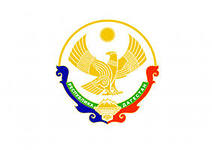 МИНИСТЕРСТВО ОБРАЗОВАНИЯ И НАУКИ РЕСПУБЛИКИ ДАГЕСТАНМБОУ «В-КАЗАНИЩЕНСКАЯ СРЕДНЯЯ ОБЩЕОБРАЗОВАТЕЛЬНАЯ ШКОЛА №1»368206, РФ, РД, Буйнакский район, с. В-Казанище, ул. Закира Даудова 38                            E-mail: v-kazanische_school@mail.ruУтверждено:____________Директор МБОУ                              «В-Казанищенская СОШ №1»_____________/Атаева Г.М./Внутришкольный контроль учебно-воспитательного процесса МБОУ «В-Казанищенская сош №1» на 2020-2021 учебный год.№п/пОбъекты, содержание контроляКлассыЦель контроляВид, формы, методыКто осуществляет контрольСпособы подведения итогов12345671. Контроль за выполнением всеобуча1. Контроль за выполнением всеобуча1. Контроль за выполнением всеобуча1. Контроль за выполнением всеобуча1. Контроль за выполнением всеобуча1. Контроль за выполнением всеобуча1. Контроль за выполнением всеобучасентябрьсентябрьсентябрьсентябрьсентябрьсентябрьсентябрь1Санитарное состояние кабинетов, проверка документации по технике безопасности и т.д.1-11Своевременность проведения инструктажа по технике безопасности на рабочем местеПерсональныйДиректорРекомендации2Посещаемость занятий учащимися1-11Выполнение закона «Об образовании» в части посещаемости и получения образования в школеПерсональный, наблюдения, беседаЗамдир. по УВРСовещание при директоре3Организация горячего питания1-4Упорядочение режима питанияТематическийДиректорСовещание при директореоктябрьоктябрьоктябрьоктябрьоктябрьоктябрьоктябрь1Работа с условно переведёнными, оставшимися на повторный год учащимися8-11Своевременность проведения индивидуальных занятийПерсональныйЗамдир. по УВРСовещание при директоре 2Работа с одарёнными детьми1-11Качество и своевременность проведения дополнительных, кружковых занятийОбобщающийМетодист Методический советноябрьноябрьноябрьноябрьноябрьноябрьноябрь1Индивидуальная работа по ликвидации пробелов в знаниях учащихся.5-11Анализ работы учителей по ликвидации пробелов в знаниях ПерсональныйЗамдир. по УВРСовещание при замдир. по УВР декабрьдекабрьдекабрьдекабрьдекабрьдекабрьдекабрь1Анализ состояния работы по дозировке домашнего задания5Дозировка д/заданияКлассно-обобщающий Замдир. по УВРСправка2Состояние техники безопасности на уроках физики и химии7-11Соблюдение правил техники безопасности при проведении практических работ по физике и химииПерсональныйДиректорСовещание при директоре январьянварьянварьянварьянварьянварьянварь1Посещаемость занятий учащимися1-11Своевременный учёт присутствия учащихся на занятияхНаблюдениеЗамдир. по УВРСправка2Дозировка домашнего задания 7Проконтролировать дозировку д/заданияТематическийЗамдир. по УВРСправкафевральфевральфевральфевральфевральфевральфевраль1Работа с отстающими учащимися1-11Работа учителя со слабоуспевающими учащимися на уроке. Совершенствование работы классного руководителя с родителямиПерсональныйЗамдир. по УВРСовещание при замдир. по УВР мартмартмартмартмартмартмарт1Работа с отстающими учащимися1-11Работа учителя со слабоуспевающими учащимися на уроке. Совершенствование работы классного руководителя с родителямиПерсональныйЗамдир. по УВРСовещание при замдир. по УВР 2Посещаемость занятий учащимися1-11Проанализировать работу учителей по вопросу контроля посещаемости занятийТематическийЗамдир. по УВРСправкаапрельапрельапрельапрельапрельапрельапрель1Работа с отстающими учащимися6-9Проверить выполнение д/задания отстающими учащимисяПерсональныйЗамдир. по УВРСправкамаймаймаймаймаймаймай1Работа с одарёнными детьми9,11Проанализировать работу с учащимися, претендующими на получение аттестата особого образца, медалиТематическийЗамдир. по УВРСправка2Работа с отстающими учащимися6-9Проверить работу учителей со слабоуспевающими учащимисяТематическийЗамдир. по УВРСправка2. Контроль за состоянием преподавания учебных предметов2. Контроль за состоянием преподавания учебных предметов2. Контроль за состоянием преподавания учебных предметов2. Контроль за состоянием преподавания учебных предметов2. Контроль за состоянием преподавания учебных предметов2. Контроль за состоянием преподавания учебных предметов2. Контроль за состоянием преподавания учебных предметовоктябрьоктябрьоктябрьоктябрьоктябрьоктябрьоктябрь1Изучение уровня преподавания в 5-х классах и степени адаптации учащихся к средней школе5Выполнение требований по преемственности в 5-х классахПосещение уроков, контроль тетрадей, анкетированиеЗамдир. по УВРСовещание при директоре 2Контроль за уровнем преподавания аттестуемых учителей Изучение методов работы аттестуемых учителейПосещение уроков, контрольные работыЗамдир. по УВР Заседание аттестационной комиссииноябрьноябрьноябрьноябрьноябрьноябрьноябрь1Методика преподавания учителей, имеющих неуспевающих учеников по предмету: Гаджиева Т.У.Алиева Н.А.7,8,11Система контроля и учёта знаний, анализ ЗУН за 1-ю четвертьПосещение уроковЗамдир. по УВР Совещание при директоре 2Контроль за внеурочной деятельностью учащихся5-11Контроль за осуществлением дополнительного образованияПосещение кружковЗамдир. по ВР Справка3Анализ состояния преподавания русского языка5-11Методы активизации познавательной деятельности на урокеПосещение уроков, контроль за состоянием дневников, тетрадей анкетированиеЗамдир. по УВР Справка4Контроль за уровнем преподавания аттестуемых учителей .Изучение методов работы аттестуемых учителейПосещение уроков, контрольные работыЗамдир. по УВР Заседание аттестационной комиссиидекабрьдекабрьдекабрьдекабрьдекабрьдекабрьдекабрь1Контроль за уровнем преподавания английского языка.2,3,4Посещение уроковЗамдир. по УВР Справкаянварьянварьянварьянварьянварьянварьянварь1Организация работы учителей, имеющих неуспевающих по русскому языку, математике.6-9Анализ работы учителей по предупреждению неуспеваемостиСобеседованиеЗамдир. по УВР Справка2Анализ состояния преподавания информатики8-11Способы, приёмы мотивации и стимулирования учащихся в процессе обученияПосещение уроков, контроль за состоянием дневников, тетрадей, анкетированиеЗамдир. по УВР Справкафевральфевральфевральфевральфевральфевральфевраль1Контроль за уровнем ЗУН учащихся, обучающихся на дому1-11Обеспечение базового уровня образования учащихсяПосещение занятий, контрольные срезыЗамдир. по УВР Справка2мартмартмартмартмартмартмарт1Изучение системы работы учителей с целью обобщения опыта Галимовой Б.А.,Закарьяевой Д.И.,Абдуллаевой А.А.Анализ методики и индивидуального стиля преподаванияПосещение уроковМетодистСправка 2Контроль за преподаванием биологии5-11Проанализировать индивидуальную работу учителя на урокахПосещение уроковЗамдир. по УВР Справкаапрельапрельапрельапрельапрельапрельапрель1Контроль за уровнем ЗУН учащихся8Анализ уровня обученности учащихсяКонтрольные работы, посещение уроковЗамдир. по УВРСовещание при замдир. по УВР 2Контроль за состоянием преподавания химии,физики9,11Анализ организации текущего повторения пройденного материала; подготовка к итоговой аттестации. Посещение уроков, просмотр журналов, собеседование Замдир. по УВР Совещание при директоре 3.Контроль за состоянием знаний, умений, навыков.октябрь3.Контроль за состоянием знаний, умений, навыков.октябрь3.Контроль за состоянием знаний, умений, навыков.октябрь3.Контроль за состоянием знаний, умений, навыков.октябрь3.Контроль за состоянием знаний, умений, навыков.октябрь3.Контроль за состоянием знаний, умений, навыков.октябрь3.Контроль за состоянием знаний, умений, навыков.октябрь1Изучение уровня преподавания математики5-11Изучение результативности обученияКонтрольные работыЗамдир. по УВР Совещание при директоре ноябрьноябрьноябрьноябрьноябрьноябрьноябрь1Изучение уровня преподавания родного языка9Анализ уровня сформированности ЗУНПосещение уроков, собеседованиеДиректор школы Справкадекабрьдекабрьдекабрьдекабрьдекабрьдекабрьдекабрь1Обученность учащихся по русскому языку 9,11Изучение результативности и степени обученностиКонтрольные срезыЗамдир. по УВР Справкаянварьянварьянварьянварьянварьянварьянварь1Обученность учащихся по английскому языку9,11Изучение результативности за 1-ое полугодиеКонтрольные работыЗамдир. по УВР Справкафевральфевральфевральфевральфевральфевральфевраль1Обученность учащихся по технологии6Изучение результативности  обученияКонтрольные срезыЗамдир. по УВР Справкамартмартмартмартмартмартмарт1Обученность учащихся по русской литературе5Изучение результативности  обученияКонтрольные срезыЗамдир. по УВР Справкаапрельапрельапрельапрельапрельапрельапрель1Обученность учащихся по обж5-8Определение уровня сформированности ЗУНПосещение уроков, срезы знанийЗамдир. по УВР Справкамаймаймаймаймаймаймай1Обученность учащихся по физической культуре1-11Контроль уровня обученности учащихся за годСрезы знанийЗамдир. по УВР Справка4. Контроль за школьной документацией4. Контроль за школьной документацией4. Контроль за школьной документацией4. Контроль за школьной документацией4. Контроль за школьной документацией4. Контроль за школьной документацией4. Контроль за школьной документациейсентябрьсентябрьсентябрьсентябрьсентябрьсентябрьсентябрь1Контроль содержания календарно-тематических планов1-11Определение качества составленияПросмотр, собеседованиеЗамдир. по УВР Справка2Контроль за личными делами учащихся1-11Соблюдение единых требований при оформлении ПросмотрДиректор школы Справкаоктябрьоктябрьоктябрьоктябрьоктябрьоктябрьоктябрь1Контроль за состоянием журналов1-11Соблюдение единого орфографического режимаПроверкаЗамдир по УВРСправка2Анализ проверки тетрадей учителями. Состояние тетрадей по русскому языку1-11Выполнение единого орфографического режимаПросмотрЗамдир по УВРСправка3Контроль за ведением дневников2-11Работа классного руководителя с дневникамиПросмотрЗамдир по ВРСправканоябрьноябрьноябрьноябрьноябрьноябрьноябрь1Контроль за состоянием журналов1-11Анализ объективности выставления четвертных оценок, выполнения государственных программ, анализ успеваемостиПросмотрЗамдир по УВРСправка2Контроль за ведением дневников2-11Работа классных руководителей с дневниками учащихсяПросмотрЗамдир по ВРСправка3Состояние тетрадей по математике1-11Выполнение единого орфографического режимаПросмотрЗамдир по УВРСправкадекабрьдекабрьдекабрьдекабрьдекабрьдекабрьдекабрь1Анализ работы учащихся в тетрадях. Ведение тетрадей по биологии, химии, географии, физике7-11Выполнение единого орфографического режимаПросмотрЗамдир по УВРСправка2Контроль за ведением дневников1-11Ведение дневников учащихся, контроль родителейПросмотрЗамдир по ВРСправкаянварьянварьянварьянварьянварьянварьянварь1Контроль за ведением журналов1-11Своевременность и аккуратность заполненияПросмотрЗамдир по УВРСправка2Контроль за ведением журналов инструктажа по технике безопасности7-11Своевременность прохождения инструктажа по технике безопасности при выполнении лабораторно-практических работ по физике и химииПросмотрДиректор школыСовещание при директорефевральфевральфевральфевральфевральфевральфевраль1Контроль за ведением журналов инструктажа по технике безопасности5-11Своевременность прохождения инструктажа по технике безопасности на уроках трудового обученияПросмотрДиректор школыСовещание при директоре2Контроль за ведением тетрадей7-11О выполнении практической части учебных курсов физики, химии, географии и биологииПросмотрДиректор школыСовещание при директоремартмартмартмартмартмартмарт1Контроль за ведением тетрадей5-11Качество проверки тетрадей для контрольных работ учащихся (объективность выставления оценок, организация работы над ошибками, соблюдение единого орфографического режима) Соответствие сроков проведения контрольных работ утверждённому графику контрольных работ на четвертьПросмотрВзаимопроверка силами членов МОСовещание при замдир. по УВР апрельапрельапрельапрельапрельапрельапрель1Контроль за состоянием дневников2-11Выполнение рекомендаций в ходе предыдущих проверокПросмотр, собеседованиеЗамдир по ВРСправка2Контроль за ведением тетрадей2-11Система работы учителя с рабочими тетрадями учащихсяПросмотр, собеседованиеЗамдир по УВРСправкамаймаймаймаймаймаймай1Контроль за состоянием журналов2-11Объективность выставления четвертных и годовых оценок. Выявление основных недочётов в работе с журналом. Готовность журналов выпускных классов к итоговой аттестацииПросмотрЗамдир по ВРСправка2Контроль за состоянием дневников2-9Своевременное выставление оценок за 4-ю четверть и год, доведение итогов года до сведения родителейПросмотрЗамдир по ВРСовещание при замдир. по УВР июньиюньиюньиюньиюньиюньиюнь1Контроль за состоянием журналов9,11Работа учителей и классных руководителей с журналами в период итоговой аттестации. Готовность журналов 9. 11-х классов к сдаче в архивПросмотрЗамдир по УВРСправка2Контроль за состоянием личных дел1-11Своевременное и правильное оформлениеПросмотрДиректор школыСправка5. Контроль за работой педагогических кадров5. Контроль за работой педагогических кадров5. Контроль за работой педагогических кадров5. Контроль за работой педагогических кадров5. Контроль за работой педагогических кадров5. Контроль за работой педагогических кадров5. Контроль за работой педагогических кадровавгуставгуставгуставгуставгуставгуставгуст1Расстановка кадровУточнение и корректировка нагрузки на учебный годТематическийДиректор школыСовещание при директоре2Аттестация учителейУточнение списков учителей, желающих повысить квалификационную категориюТематическийЗамдир по УВРСовещание при замдир. по УВР сентябрьсентябрьсентябрьсентябрьсентябрьсентябрьсентябрь1Повышение квалификационной категорииСвоевременное оформление необходимой документацииПерсональныйДиректор школыСовещание при директоре2Работа методических объединенийПланирование работы МО на новый учебный годТематическийМетодистСовещание при директореоктябрьоктябрьоктябрьоктябрьоктябрьоктябрьоктябрь1Работа с молодыми специалистами:Проверить составление плана работы с молодыми специалистами и организацию работы по наставничествуТематическийДиректор школыСовещание при директореноябрьноябрьноябрьноябрьноябрьноябрьноябрь1Организация обмена опытомЗнакомство с применением новых форм и методов на урокахТематическийМетодистСправка2Самообразование учителейРеализация темы по самообразованию в работе учителяПерсональныйМетодист Справкадекабрьдекабрьдекабрьдекабрьдекабрьдекабрьдекабрь1Контроль знания нормативных документовВыполнение требований действующих нормативных документов по предметамТематическийДиректор школыСправка2Повышение квалификационной категорииСоответствие уровня профессиональной подготовки учителя заявленной квалификационной категорииПосещение уроковЗамдир по УВРСправкаянварьянварьянварьянварьянварьянварьянварь1Посещение открытых уроков в рамках заседаний МОИндивидуальная работа на уроке со слабоуспевающими учащимисяПерсональныйПредседатели МОСовещание при замдир. по УВР февральфевральфевральфевральфевральфевральфевраль1Работа с аттестуемыми учителямиОказать помощь учителю в оформлении результатов деятельностиПерсональныйПредседатели МОЗаседание аттестационной комиссиимартмартмартмартмартмартмарт1Работа предметных МОПроанализировать работу предметных МО по обеспечению непрерывной связи системы научно- методической работы с УВП школыТематическийДиректор школыСовещание при директоре2Индивидуальная работа с учителямиВыявить творческий уровень учителей для изучения, обобщения и распространения их опытаПерсональныйДиректор школыСправкаапрельапрельапрельапрельапрельапрельапрель1Организация контроля и анализа профессиональной подготовки учителейВыявить степень реализации задач, поставленных методической службой школы, регулировать и корректировать уровень проф. Мастерства учителяТематическийДиректор школыСовещание при директоре2Самообразование учителейПроанализировать реализацию учителями идей и тем по самообразованию в практике своей работыТематическийМетодист Заседание методсоветамаймаймаймаймаймаймай1Аттестация учителейАнализ заявлений учителей на повышение или подтверждение квалификационной категорииПерсональныйЗамдир по УВРСовещание при замдир. по УВР 2Создание банка информационных материаловОбеспечение методическими материалами и рекомендациями все структурные звенья образовательного процесса школыТематическийДиректор школыСовещание при директоре 